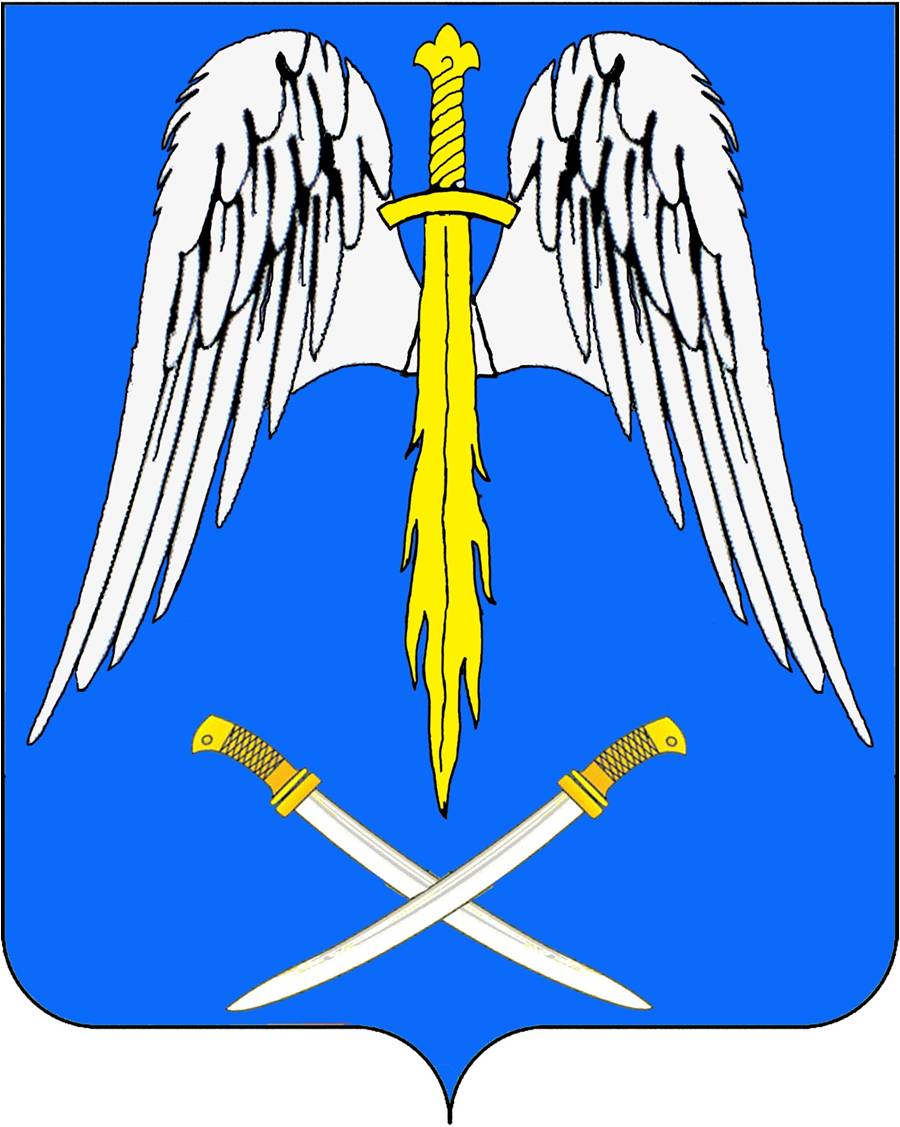 СОВЕТ АРХАНГЕЛЬСКОГО СЕЛЬСКОГО ПОСЕЛЕНИЯТИХОРЕЦКОГО РАЙОНА РЕШЕНИЕот 20.09.2019		                                                                                           №4		                                     ст. АрхангельскаяО депутатских комиссиях Совета Архангельского сельского поселенияТихорецкого районаРуководствуясь Федеральным законом от 6 октября 2003 года № 131-ФЗ «Об общих принципах организации местного самоуправления в Российской Федерации, в соответствии со статьей 24 Устава Архангельского сельского поселения Тихорецкого района, Совет Архангельского сельского поселения Тихорецкого района РЕШИЛ:1.Образовать из числа депутатов Совета Архангельского сельского поселения Тихорецкого района сроком на 5 лет комиссии для предварительного рассмотрения и подготовки вопросов, относящихся к ведению Совета, а также для реализации его решений и иных нормативных актов:1) планово-бюджетная комиссия;2)комиссия по социальным, организационно-правовым вопросам и местному самоуправлению;3)комиссия по вопросам сельского хозяйства и землеустройству;4)комиссия по коммунальному хозяйству, транспорту, связи и благоустройству.2.Для работы в депутатских комиссиях Совета Архангельского сельского поселения Тихорецкого района и на основании поданных заявлений, утвердить составы  комиссий:2.1.Планово-бюджетная комиссия:1.Горохова Наталья Михайловна  -  председатель2.Кожевникова Елена Анатольевна - заместитель председателя3.Борисова Людмила Владимировна - секретарь4.Лихобабин Михаил Викторович - член комиссии.	2.2.Комиссия по социальным, организационно-правовым вопросам и местному самоуправлению:1.Лобацкая Наталья Ивановна- председатель2.Макаренко Галина Ивановна- заместитель председателя3.Копылова Елена Александровна - секретарьчлены комиссии:          1.Бражник Елена Владимировна          2.Федорова Наталья Владимировна		3.Гордеева Наталия Николаевна    		4.Нехорошева Галина Юрьевна2.3.Комиссия по вопросам сельского хозяйства и землеустройству: 1.Аулов Николай Георгиевич - председатель2.Криковцев Петр Иванович - заместитель председателя3.Загорулько Татьяна Леонидовна - секретарьчлены комиссии:	1.Посухов Вячеслав Петрович    	2. Синьговский Андрей Дмитриевич 2.4.Комиссия по коммунальному хозяйству, транспорту, связи и благоустройству:1.Татаринцев Григорий Григорьевич - председатель	2.Студеникина Елена Владимировна - заместитель председателя3.Кукушка Людмила Николаевна - секретарьчлены комиссии:          1.Маматов Вадим Вадимович	2.Таций Денис Евгеньевич          3.Курской Евгений Вячеславович          4.Сливко Сергей Александрович	3.Утвердить Положение о депутатских комиссиях Совета Архангельского сельского поселения Тихорецкого района (прилагается).4.Контроль за выполнением настоящего решения возложить на заместителя председателя Совета Архангельского сельского поселения Тихорецкого района.	5.Решение вступает в силу со дня его подписания.Председатель Совета Архангельскогосельского поселения Тихорецкого района                                      Е.В.АндрусенкоПРИЛОЖЕНИЕк решению  Совета Архангельского сельского поселения Тихорецкого района от ________№_______ПОЛОЖЕНИЕо депутатских комиссиях Совета Архангельского сельского поселенияСтатья 1Для организации работы Совета Совет образует комиссии:1)Планово-бюджетная комиссия;2)Комиссия по социальным, организационно-правовым вопросам и местному самоуправлению;3)Комиссия по вопросам сельского хозяйства и землеустройству;4)Комиссия по коммунальному хозяйству, транспорту, связи и благоустройству.Комиссия образуются сроком на 5 лет.Каждая комиссия, ее персональный состав утверждается решением Совета.В состав комиссии могут входить не менее двух депутатов.Статья 2. Комиссии Совета руководствуются в своей деятельности законодательством Российской Федерации, Краснодарского края, Уставом сельского поселения, настоящим Регламентом, решениями Совета.Статья 3. Основные полномочия комиссий Совета:1)разработка и внесение проектов решений Совета;2)предварительное рассмотрение и подготовка заключений по вопросам,  выносимым на рассмотрение Совета;	3)участие в организаторской работе по практическому осуществлению решений Совета;4)контроль за рассмотрением и выполнением должностными лицами решений Совета, а также за выполнением депутатами наказов избирателей;5)участие в осуществлении контроля за деятельностью администрации сельского поселения в пределах своей компетенции;6)предоставление на заседания Совета докладов, содокладов, обзоров, аналитических и иных материалов;7)проведение слушаний по вопросам, отнесенным к их ведению и представляющих общественный интерес;8)разработка планов работы комиссий.Статья 4. Формирование комиссий Совета производится по желанию депутатов. Депутат включается в состав комиссии на основании его заявления по решению Совета.Член комиссии может быть выведен из его состава решением Совета на основании личного заявления или по представлению данной комиссии. 	Основанием представления комиссии может служить неоднократное отсутствие депутата на заседании комиссии без уважительной причины, систематическое невыполнение поручений председателя комиссии.Комиссия избирает из своего состава председателя, при необходимости - заместителя председателя и секретаря комиссии.Статья 5. Для подготовки вопросов комиссия может привлекать к работе специалистов, которые участвуют на заседании комиссии с правом совещательного голоса.Статья 6. Комиссия Совета осуществляет свои полномочия путем принятия решений. Комиссия вправе принимать решения, если в заседании комиссии принимают участие более половины его членов.Решение комиссия принимает простым большинством голосов от числа присутствующих на заседании депутатов. В случае если при голосовании мнения членов комиссии разделились поровну, председателю предоставляется право решающего голоса.На заседании комиссии ведется протокол, который подписывает председатель комиссии. На заседании комиссии по ее решению могут присутствовать представители средств массовой информации. Список приглашенных формирует председатель комиссии.Заседания комиссий Совета являются открытыми. В случае необходимости по решению комиссии могут проводиться закрытые заседания по вопросам депутатской этики и организации работы комиссии. При необходимости комиссии проводят совместные заседания.Статья 7. Председатель комиссии руководит работой комиссии. Председатель комиссии выбирается на срок депутатских полномочий соответствующего созыва. Он выбирается и освобождается на заседании комиссии большинством голосов и утверждается Советом.Председатель комиссии:1)созывает и ведет заседания комиссии;2)определяет предварительную повестку дня заседания;3)вносит предложения по плану работы комиссии;4)организует подготовку необходимых материалов к заседанию;5)приглашает для участия в заседании комиссии представителей органов государственной власти, местного самоуправления,  предприятий, учреждений, организаций, общественных объединений, граждан;	6) организует работу членов комиссии, дает им поручения, оказывает содействие в осуществлении ими своих полномочий;направляет членам комиссии материалы и документы, связанные с деятельностью комиссии;организует работу по исполнению принятых комиссией рекомендаций, информирует комиссию о ходе этой работы;9) исполняет иные полномочия, не противоречащие законодательству.
            Секретарь комиссии выбирается и освобождается на заседании комиссии:1)организует ведение протокола заседания комиссии и делопроизводство комиссии;2)ведет учет посещения членами комиссии заседаний и выполняемых ими поручений;3)контролирует ход выполнения плана работы комиссии и информирует об этом членов комиссии;4)оповещает членов комиссии о времени очередного заседания;5)выполняет другие поручения председателя комиссии. Член комиссии:1)участвует в деятельности комиссии, выполняет его поручения и поручения председателя комиссии;2)может вносить предложения для рассмотрения и участвовать в их подготовке и обсуждении;3)может представлять в письменной форме на сессию Совета предложения, которые не получили поддержки в комиссии.Статья 8. Комиссии Совета:1)готовят и вносят проекты решений Совета по вопросам, относящимся к их ведению;2)выполняют решения Совета, а также поручения председателя Совета;3)готовят заключения по вопросам, вынесенным на рассмотрение Совета;4)в пределах своей компетенции контролируют выполнение решений Совета;5)предлагают вопросы для внесения в повестку дня сессии Совета;6)запрашивают и заслушивают сообщения соответствующих представителей органов местного самоуправления, предприятий, учреждений, организаций по вопросам, относящимся к ведению комиссии;7)взаимодействуют и привлекают к своей работе депутатов Совета, не входящих в состав комиссии, представителей органов местного самоуправления, учреждений, предприятий, общественных организаций, а также специалистов, консультантов и экспертов по различным вопросам науки и практической деятельности, по согласованию с ними;8)выступают с докладами и содокладами на сессиях Совета;9)предварительно рассматривают бюджет сельского поселения; вносят  свои предложения на рассмотрение Совета;10) вносят предложения по другим вопросам своей деятельности на рассмотрение Совета;11) проводят работу с обращениями жителей сельского поселения;12) по решению Совета комиссиям могут быть предоставлены дополнительные полномочия в пределах компетенции Совета.Председатель Совета Архангельскогосельского поселения Тихорецкого района                                      Е.В.Андрусенко